Farnost a obec Dobřenice si vás dovolují pozvat na tradiční 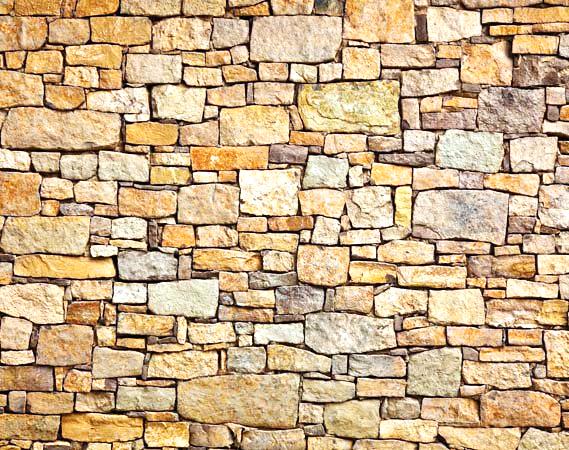   Tříkrálový koncert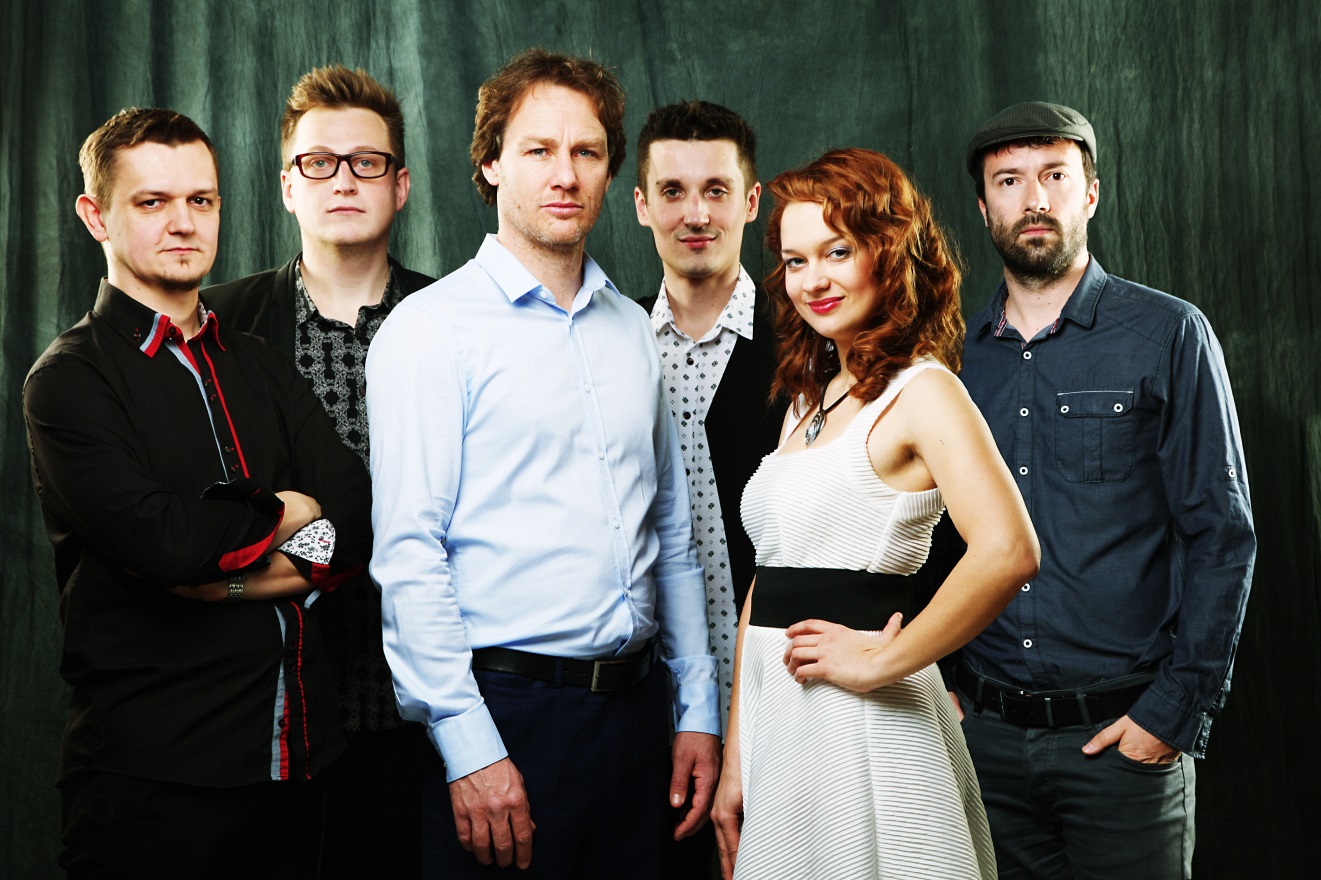 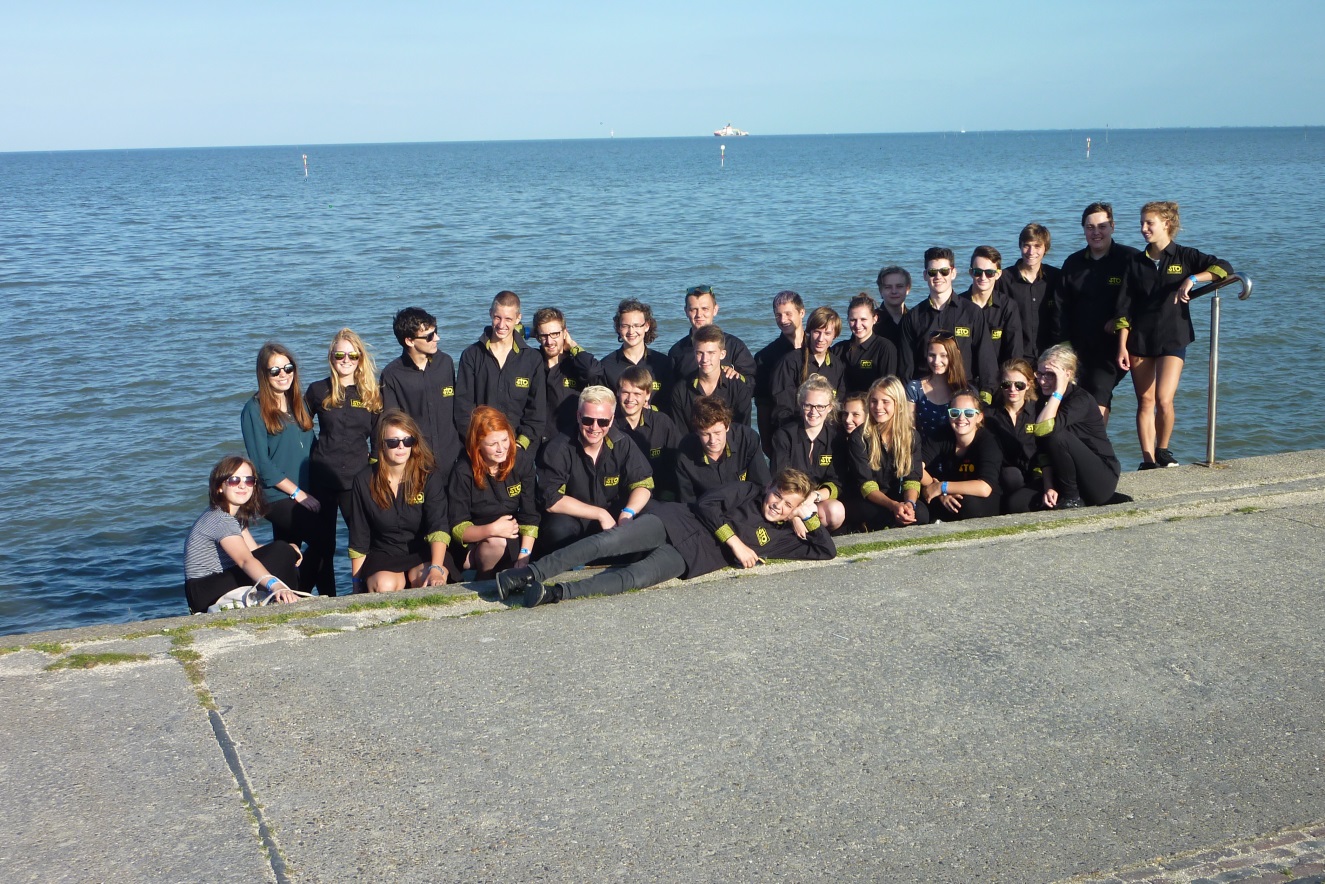                     a taneční večer s pohoštěním  Hrají   STO-HK se svými sólisty    Vede Tomáš A.Mucha     Jazz Police        Jazzové a populární taneční melodie											  			Hostinec u Nosků														   v Dobřenicích													14.ledna 2017 v 18:00 hodin														  Vstup dobrovolný			